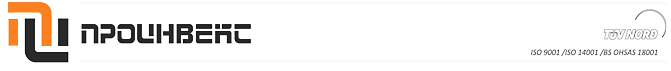 ДОКЛАД  ЗА ДЕЙНОСТТАна "ПРОИНВЕКС" ЕООД за I-во тримесечие на 2020 годинаОРГАНИЗАЦИОННА ФОРМАФирма:				„Проинвекс“ ЕООДСедалище:				гр. София, ул."Цветан Минков" №2Адрес на управление:		гр София, ул."Цветан Минков" №2Телефон: 				02/9825368Предмет на дейност:	 инвестиране,проучване,проектиране,строителство и експлоатация на обществени, жилищни и специални сгради и съоръжения,спортно строителство,специализирани строителни услуги,търговия с недвижими имоти, производство и търговия със строителни материали, транспортни услуги и услуги със строителна техника, търговия в страната и чужбина, други дейности незабранени със закон	Собственост:				Дружеството е :  	100 % държавна собственост;Капитал:				Дружеството е с капитал         6 205 900лв. Регистрация	Вписано в СГС , фирмено отделение, гр.д.1845/17.05.1990г.Органи на управление:	Дружеството за 2020 г е с Едностепенна форма на  управление и се представлява от УправителКлонове:				Дружеството няма регистрирани клоновеСвързани лица:			Дружеството няма свързани лицаХАРАКТЕРИСТИКА НА ДЕЙНОСТТАОсъществяваната  от  дружеството основна дейност е:отдаване под наем на недвижими имоти поддръжка и ремонт на недвижими имотипродажба на недвижими имоти и други активиПри осъществяване на дейността си дружеството е изложено на определени рискове, които оказват въздействие върху неговите резултати.Систематични рисковеПолитически рискПолитическият риск отразява влиянието на политическия процес в страната, който от своя страна влияе върху възвръщаемостта на инвестициите. Определящ фактор, оказващ влияние върху дейността на даден отрасъл и респективно дейността на фирмата, е формулираната от правителството дългосрочна икономическа програма, както и волята да се осъществяват набелязаните приоритетни стъпки. Степента на политическия риск се асоциира с вероятността  за промени  в неблагоприятна посока на водената от правителството икономическа политика и като следствие от това – опасността от негативни промени в инвестиционния климат.Членството на България в Европейския съюз е друг основен фактор, който гарантира минимизирането на политическия риск. Наличието на политически консенсус по въпроса за доближаване на националното законодателство до това на страните от Европейския  съюз, както и приемането от страна на България на редица международни ангажименти, действат също в посока на намаление на политическия риск.България е силно свързана с европейската и световната икономика и ефектът от случващото се там неминуемо ѝ влияе. За България в условията на международна нестабилност, политическият риск зависи от мерките, които правителството  ще предприеме за ограничаване  на негативните ефекти от кризата.На база посоченото и познаването на политическата среда в страната в момента на изготвянето на настоящия доклад оценямаме политическия риск като:  без риск.Макроикономически рисковеВалутен рискВалутният риск обобщава възможните негативни импликации върху възвръщаемостта на инвестициите в страната, вследствие на промяна на валутния курс. В малка страна със силно отворена икономика, каквато е България, нестабилността на местната валута е в състояние да индуцира много лесно обща икономическа нестабилност и обратното –  стабилността  на националната валута може да се окаже най – ефективата макроикономическа „котва” на стабилността. През последните години България натрупа опит и в двете посоки на влияние на валутните курсове.При въвеждането на системата на паричен съвет в страната на 01.07.1997 г обменният курс български лев – германска марка бе фиксиран в съотношение 1000:1. Въвеждането на еврото като разплащателна еденица в Европейския съюз доведе до практически фиксиран обменен курс 1.95583 лева за едно евро. Следователно валутният риск за базиран за еврото инвеститор е практически сведен до нула.На база посоченото и познаването на икономическата среда в страната в момента на изготвянето на настоящия доклад оценяваме валутния риск като: без риск.Инфлационен рискИнфлацията в страната е важен фактор, касаещ реалната възвращаемост на инвестицията.                                        Средногодишна инфлация2010 г.   2011 г       2012 г.	     2013г.	 2014 г        2015 г     2016 г      2017 г     2018 г 2.4%       4.2%        3.00%          0.9 %	  1.4%          0.1 %      -0.8%       1.7%       3.3%Поместените в таблицата данни илюстрират стабилизиращото влияние по отношение на инфлационните процеси на въведената в България на 01.07.1997 г. система на паричен съвет.Според анализатори, икономиката на България все още се бори с последиците от световната икономическа криза и нестабилния курс на Еврото спрямо Щатския долар. Тези фактори, съчетани с продължаващата икономическа криза в съседна Гърция, която има сериозен дял в нашия банков сектор, са източници на несигурност и нестабилност, поради което е рано да се говори за очакван съществен икономически растеж.На база посоченото по – горе и правителствената прогноза за намаляване на инфлацията през следващата година, към  момента на изготвянето на настоящия доклад оценяваме инфлационния  риск като: среден риск.Риск от лицензионни режимиОбщият брой на лицензионните и разрешителни режими в България е значителен. Те представляват огромно бреме за бизнеса, както и всички наредби, измислени от държавните и местните органи на управление, които на практика действат като лицензионни и разрешителни режими. Може да се каже, че по този въпрос има движение в правилната посока, но то е бавно. Правителството е предприело политика по намаляване броя на лицензиите и разрешителните и опростяване на тези, които остават в сила.Дейността на дружеството не е свързана с лицензионни и разрешителни режимиНа база посоченото по – горе и познаване на регулативната среда към  момента на изготвянето на настоящия доклад оценяваме риска от лицензионни режими като: без рискНесистематични /микроикономически/ рисковеТрадиционно несистемните рискове се разглеждат на две нива – отраслов риск, касаещ несигурностите в развитие на отрасъла ни, и общ фирмен риск, произтичащ от спецификата на дружеството ни.Отраслов рискОтрасловият риск се проявява от негативни тенденции в развитието на отрасъла като цяло, технологична обезпеченост, нормативна база, конкурентна среда характеристиката   на  пазарната среда за продуктите и суровините употребявани в отрасъла; отрасловият риск се свързва преди всичко с отражението  върху възможността за реализиране на доходи в  рамките на отрасъла и по – конкретно на технологичните промени или измененията в специфичната нормативна база.На база посоченото по-горе и спецификата на отрасъла ни  момента на изготвянето на настоящия доклад оценяваме отрасловия   риск като: среден рискТехнологичен рискТехнологичният риск е производен от необходимите технологии за обслужване на дейността и от скоростта, с които те се развиват.На база използваните от дружеството ни техлологии и познаването на технологичните тенденции на развитие в бранша, към момента на изготвянето на настоящия доклад оценяваме технологичния риск като: нисък риск.Фирмен рискСвързан е с характера на основната дейност на дружеството, с технологията и организацията на дейността, както и с обезпечаване на дружеството с финансови ресурси. Подкатегории на фирмения риск са: бизнес риск и финансов риск. Основният фирмен риск е свързан със способността на дружеството да генерира приходи, а оттам и печалба.На база посоченото по - горе и спецификата на дейността ни  към   момента на изготвянето на настоящия доклад оценяваме фирмения   риск като: среден риск Финансов рискФинансовият риск на дружеството е свързан с възможността от влошаване на събираемостта на вземанията, което би могло да доведе до затруднено финансово състояние.На база посоченото по – горе и и анализа на финансовото състояние  към   момента на изготвянето на настоящия доклад оценяваме финансовия   риск като: среден рискЛиквиден рискНеспособността  на дружеството да покрива насрещните си задължения е израз на ликвиден риск. Ликвидността зависи главно от наличието в дружеството на парични средства или на съответните им алтернативи. Другият основен фактор, който влияе силно, е свързан с привлечения капитал. На база посоченото по-горе и анализ на задълженията ни, както и съотношението между собствения и привлечен капитал към момента на изготвянето на настоящия доклад оценяваме ликвидния   риск като: среден рискКредитен рискАко дружеството използва заемни средства, то тогава е изложено на кредитен риск. Той  може да бъде определен като вероятността кредитополучателят да не изпълнява съзнателно или да е в невъзможност да изпълни поетия от него ангажимент по сключения договор за заем. Дружеството няма банкови кредити.На база посоченото по-горе, познаването на кредитната политика на банките, както и състоянието на банковата система по време на финансова криза,  към   момента на изготвянето на настоящия доклад оценяваме кредитния   риск като: без рискРегулативен рискРегулативният риск е свързан с възможността за промени в нормативната база, отнасящи се до опазване на околната среда, както и вероятността дружеството да не бъде в състояние да изпълни предписанията и изискванията на екологичното законодателство и компетентните органи, за което да му бъдат налагани санкции. На база посоченото по-горе и прилаганата от дружеството ни екологична политика и познаването на нормативната база, към   момента на изготвянето на настоящия доклад оценяваме регулативния  риск като: нисък рискСТРУКТУРА  НА ПЕРСОНАЛАЧисленост и структура на персонала:Към 31.03.2020 г. в дружеството са назначени 22 бр. служители и работници, разпределени по следните категории: НАУЧНОИЗСЛЕДОВАТЕЛСКА И РАЗВОЙНА ДЕЙНОСТКъм 31.03.2020 година дружеството не е развивало действия, свързани с научноизследователска и  развойна дейностТРИМЕСЕЧЕН ФИНАНСОВ ОТЧЕТДружеството води своето текущо счетоводство и изготвя финансовите си отчети в съответствие с изискванията на Закона за счетоводство и НСС.Информацията, представена във финансовия отчет отговаря на следните изисквания:разбираемост;уместност;надеждност;сравнимост.Съгласно изискванията на българското законодателство настоящият финансов отчет е изготвен и представен в български лева, закръглени до хиляди. към годишния финансов отчет. Други от съществено значение за дружеството разяснения се оповестяват в приложението към годишния финансов отчет.На  основание посоченото финансово състояние и реализирания ефект от дейността на дружеството през отчетния период финансовият отчет към 31.03.2020 г.  е съставен на база на принципа за  “действащо предприятие”.БЪДЕЩО РАЗВИТИЕ НА ДРУЖЕСТВОТОТримесечният доклад за дейността на дружеството през първо тримесечие на 2020 г. е изготвен съгласно изискванията на чл. 33 от Закона за счетоводство, чл. 189д от Търговския закон, на база анализ на развитието, пазарното присъствие, обществената, макро и микроикономическа среда, финансово – икономическото състояние на дружеството за 2020 г. и перспективите за развитие.През 2020 г. в „Проинвекс“ ЕООД продължават дейности, стартирани през предходните отчетни периоди с цел дружеството да се превърне от дружество, отдаващо имоти под наем в инвестиционно дружество. Работи се по проучвания за бъдещо проектиране и строителство на имоти, собственост на Проинвекс ЕООД. Продължават дейности по сключен договор с консултантска фирма за изграждане на система по качество с цел сертифициране на Проинвекс ЕООД по ISO. Предвижда се започването на строителство на жилищен блок на терен, собственост на дружеството.24.04.2020 г.                                           		  Управител:гр.София                                                                                		    /Николай Вутов/Ръководен персонал3Аналитични специалисти2Приложни специалисти2Помощен и административен персонал1Персонал, зает с услуги на населението и охраната5Квалифицирани работници и сходни на тях занаятчии6Машинни оператори и монтажници1Професии, неизискващи специална квалификация2ФИНАНСОВИ ПОКАЗАТЕЛИ№Показатели31.03.202031.03.20191Финансов резултат53402Нетен размер на приходите от продажби3204043Собствен капитал10 65310 5684Пасиви /дългосрочни и краткосрочни7607575Обща сума на активите11 41311 3256Сума на дълготрайните материални активи7 6537 3967Приходи3714328Разходи3183929Краткотрайни активи77576010Разходи за бъдещи периоди517111Налични краткотрайни активи72468912Краткосрочни задължения26218013Краткосрочни вземания16617414Парични средства6481 10415Текущи задължения262180КОЕФИЦИЕНТИ НА РЕНТАБИЛНОСТКОЕФИЦИЕНТИ НА РЕНТАБИЛНОСТКОЕФИЦИЕНТИ НА РЕНТАБИЛНОСТ16на приходи от продажби 0,170,1017на собствения капитал 0,000,0018на пасивите0,070,0519на активите0,000,00КОЕФИЦИЕНТИ НА ЕФЕКТИВНОСТКОЕФИЦИЕНТИ НА ЕФЕКТИВНОСТКОЕФИЦИЕНТИ НА ЕФЕКТИВНОСТ20на разходите1,171,1021на приходите0,860,91КОЕФИЦИЕНТ НА ЛИКВИДНОСТКОЕФИЦИЕНТ НА ЛИКВИДНОСТКОЕФИЦИЕНТ НА ЛИКВИДНОСТ22обща ликвидност2,964,2223бърза ликвидност3,117,1024незабавна ликвидност2,476,1325абсолютна ликвидност2,476,13ФИНАНСОВА АВТОНОМНОСТФИНАНСОВА АВТОНОМНОСТФИНАНСОВА АВТОНОМНОСТ26Коеф. на финансова автономност 14,0213,9627Коефициент на задлъжнялост0,070,07